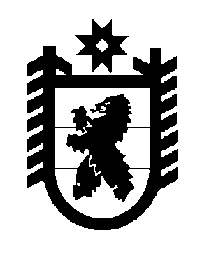 Российская Федерация Республика Карелия    ПРАВИТЕЛЬСТВО РЕСПУБЛИКИ КАРЕЛИЯПОСТАНОВЛЕНИЕот 19 апреля 2012 года № 123-Пг. Петрозаводск О разграничении имущества, находящегося в муниципальной собственности Сортавальскогомуниципального районаВ соответствии с Законом Республики Карелия от 3 июля 2008 года № 1212-ЗРК "О реализации части 111 статьи 154 Федерального закона от 22 августа 2004 года № 122-ФЗ "О внесении изменений в законодательные акты Российской Федерации и признании утратившими силу некоторых законодательных актов Российской Федерации в связи с принятием феде-ральных законов  "О внесении изменений и дополнений в Федеральный закон "Об общих принципах организации законодательных (представи-тельных) и исполнительных органов государственной власти субъектов Российской Федерации" и "Об общих принципах организации местного самоуправления в Российской Федерации" Правительство Республики Карелия п о с т а н о в л я е т:1. Утвердить перечни имущества, находящегося в  муниципальной собственности Сортавальского муниципального района, передаваемого в муниципальную собственность Сортавальского городского поселения и Хаапалампинского сельского поселения, согласно приложениям № 1, 2.2. Право собственности на передаваемое имущество возникает у Сортавальского городского поселения и Хаапалампинского сельского поселения со дня вступления в силу настоящего постановления.             ГлаваРеспублики  Карелия                                                               А.В.НелидовПереченьимущества, находящегося в муниципальной собственности Сортавальского муниципального района, передаваемого в муниципальную собственность Сортавальского городского поселенияПереченьимущества, находящегося в муниципальной собственности Сортавальского муниципального района, передаваемого в муниципальную собственность Хаапалампинского сельского поселенияПриложение № 1 к постановлению Правительства Республики Карелия                от  19 апреля 2012 года № 123-П№п/пНаименованиеимуществаАдрес местонахожденияимуществаИндивидуализирующиехарактеристики имуществаКвартира № 55г.Сортавала, ул.Победы, д.16общая площадь 47 кв.мКвартира № 52г.Сортавала, ул.Победы, д.14общая площадь 31,3 кв.мКвартира № 17г.Сортавала, ул.Бондарева, д.7аобщая площадь 31,1 кв.мПриложение № 2 к постановлению Правительства Республики Карелия                от  №п/пНаименованиеимуществаАдрес местонахожденияимуществаИндивидуализирующиехарактеристики имуществаКвартира № 9пос.Ниэмелянхови, ул.Центральная, д.28общая площадь 47,7 кв.мКвартира № 10пос.Ниэмелянхови, ул.Центральная, д.28общая площадь 36,6 кв.мКвартира № 11пос.Ниэмелянхови, ул.Центральная, д.28общая площадь 73,3 кв.мКвартира № 12пос.Ниэмелянхови, ул.Центральная, д.28общая площадь 47,8 кв.мКвартира № 13пос.Ниэмелянхови, ул.Центральная, д.28общая площадь 47,1 кв.мКвартира № 14пос.Ниэмелянхови, ул.Центральная, д.28общая площадь 38,8 кв.мКвартира № 15пос.Ниэмелянхови, ул.Центральная, д.28общая площадь 75,1 кв.мКвартира № 16пос.Ниэмелянхови, ул.Центральная, д.28общая площадь 48,1 кв.м